Name ___________________________							Period ___________Pretest: Roman RepublicPart One:  Multiple ChoiceDirections:  Circle the letter of the best answer.	1.  Geographically, Italy is...		A.  a peninsula		B.  an island		C.  a river		D.  a continent	2.  The large sea to the south of Italy is...		A.  the Arctic		B.  the Baltic		C.  the Mediterranean		D.  the Michigan	3.  The Patricians were...		A.  the nobles and rich people of Rome		B.  the common poor people of Rome		C.  the slaves of Rome		D.  the people who came before the Romans	4.  The Plebeians were...		A.  the nobles and rich people of  Rome		B.  the common poor people of Rome		C.  the slaves of Rome		D.  the people who came before the Romans	5.  A dictator is...		A.  a ruler who holds an election for every new law		B.  a person in charge of the king's horse stable		C.  a person who writes down what the ruler says		D.  a ruler who has total control over the people	6.  What happened on the Ides of March in 44 B.C.?		A.  Roman dictator Julius Caesar was stabbed to death.		B.  The Roman Colosseum was completed.		C.  The Edict of Milan made Christianity an accepted religion.		D.  The Roman Empire split apart.	7.  Roman roads were built primarily in order to allow		A.  Senators to get to the Senate		B.  Rome's armies to travel through the empire		C.  The Emperor to see all his lands		D.  slaves to travel into the countrysidePart 2:  MatchingDirections:  Match the correct term with the description provided.  One choice is not used.8.  _________________________  Dictator of Rome who was murdered in the Senate.9.  _________________________  A form of government in which citizens elect their representatives and 					          leaders.10.  ________________________  Twins who were given credit for founding the city of Rome.11.  ________________________  A raised channel used to carry water from mountains into cities.12.  ________________________  The mountain range that runs down the middle of Italy.13.  ________________________  Phoenician trading post that was an enemy of Rome.14.  ________________________  The river that signaled Julius Caesar's intent to take control of Rome.15.  ________________________  A set of laws that were placed in public view so that all could see.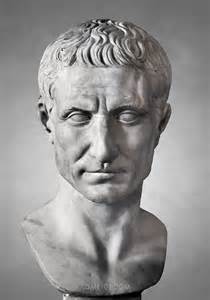 